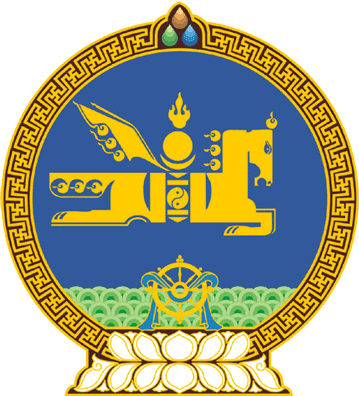 МОНГОЛ УЛСЫН ИХ ХУРЛЫНТОГТООЛ2019 оны 02 сарын 01 өдөр     		            Дугаар 21                     Төрийн ордон, Улаанбаатар хот   Төрийн захиргааны албан тушаалын    зэрэг дэв, түүний нэмэгдэл олгох журам   батлах тухай	 Төрийн албаны тухай хууль /Шинэчилсэн найруулга/-ийн 21 дүгээр зүйлийн 21.4 дэх хэсэг, Монгол Улсын Их Хурлын тухай хуулийн 43 дугаар зүйлийн 43.1 дэх хэсгийг үндэслэн Монгол Улсын Их Хурлаас ТОГТООХ нь:	1.“Төрийн захиргааны албан тушаалын зэрэг дэв, түүний нэмэгдэл олгох журам”-ыг хавсралтаар шинэчлэн баталсугай. 	2.Төрийн захиргааны албан хаагчид 2019 онд олгох зэрэг дэвийн нэмэгдлийг баталсан төсвийн хэмжээнд багтаан зохицуулж, цаашид шаардагдах зардлыг 2020 оноос эхлэн жил бүрийн улсын төсөвт тусган санхүүжүүлж байхыг Монгол Улсын Засгийн газар /У.Хүрэлсүх/-т даалгасугай. 	3.Энэ тогтоолыг баталсантай холбогдуулан “Төрийн захиргааны албан тушаалын зэрэг дэв, түүний нэмэгдэл олгох журам батлах тухай” Монгол Улсын Их Хурлын 1995 оны 10 дугаар сарын 17-ны өдрийн 73 дугаар тогтоолыг хүчингүй болсонд тооцсугай.	 	МОНГОЛ УЛСЫН 	 	ИХ ХУРЛЫН ДАРГА					Г.ЗАНДАНШАТАР Монгол Улсын Их Хурлын 2019 оны 21 дугаар тогтоолын хавсралтТӨРИЙН ЗАХИРГААНЫ АЛБАН ТУШААЛЫН ЗЭРЭГ ДЭВ, ТҮҮНИЙ НЭМЭГДЭЛ ОЛГОХ ЖУРАМНэг.Нийтлэг үндэслэл           1.1.Төрийн албаны тухай хуулийн 21 дүгээр зүйлд заасны дагуу төрийн захиргааны албан хаагчид албан тушаалын зэрэг дэв олгохтой холбогдсон харилцааг энэ журмаар зохицуулна.Хоёр.Зэрэг дэв, түүний нэмэгдэл олгох2.1.Төрийн албаны тухай хуулийн 21 дүгээр зүйлд заасны дагуу төрийн захиргааны албан тушаал нь доор дурдсан зэрэг дэвтэй байх бөгөөд төрийн захиргааны албан хаагчид дараах байдлаар олгоно:2.2.Тэргүүн түшмэлийн албан тушаалын зэрэг дэвийг Монгол Улсын Засгийн газрын өргөн мэдүүлснээр Монгол Улсын Ерөнхийлөгч, эрхэлсэн түшмэлийн албан тушаалын зэрэг дэвийг яам, төрийн бусад байгууллагын өргөн мэдүүлснээр Монгол Улсын Ерөнхий сайд тус тус шинээр болон ахиулан олгоно. Өргөн мэдүүлэхдээ Төрийн албаны төв байгууллагын саналыг авсан байна.2.3.Төрийн захиргааны ахлах түшмэл, дэс түшмэл, туслах түшмэлийн албан тушаалын зэрэг дэвийг шинээр болон ахиулан олгох асуудлыг Монгол Улсын сайд, Улсын Их Хурлын Тамгын газрын Ерөнхий нарийн бичгийн дарга, Ерөнхийлөгчийн Тамгын газрын дарга, Үндсэн хуулийн цэцийн дарга, Улсын ерөнхий прокурор, Хүний эрхийн Үндэсний Комиссын дарга, Төрийн албаны зөвлөлийн дарга, Үндэсний аюулгүй байдлын зөвлөлийн нарийн бичгийн дарга, Сонгуулийн ерөнхий хорооны дарга, Санхүүгийн зохицуулах хорооны дарга, Үндэсний статистикийн хорооны дарга, Шүүхийн ерөнхий зөвлөлийн дарга, Ерөнхий сайдын эрхлэх асуудлын хүрээний Засгийн газрын Агентлагийн дарга, аймаг, нийслэлийн Засаг дарга тус тус шийдвэрлэнэ. 2.4.Төрийн захиргааны албан хаагчид албан тушаалын зэрэг дэвийг шинээр болон ахиулан олгох саналыг уг албан хаагчийг томилсон эрх бүхий албан тушаалтан гаргана.2.5.Төрийн албаны тухай хуулийн 21 дүгээр зүйлийн 21.3-т заасан төрийн албанд ажилласан болон тухайн албан тушаалын ангилалд ажилласан хугацаа, үйл ажиллагааны үр дүн, мэргэшлийн түвшин болон мөн хуулийн 23 дугаар зүйлийн 23.2.1, 23.2.2, 23.2.3-т заасан тусгай шаардлагыг хангасан төрийн захиргааны албан хаагчид доорх байдлаар албан тушаалын зэрэг дэвийг шинээр болон ахиулан олгоно:  	2.6.Төрийн захиргааны албан тушаалд томилогдож нэг жил ажилласан төрийн захиргааны албан хаагчид төрийн албанд ажилласан болон тухайн албан тушаалын ангилалд ажилласан хугацаа, үйл ажиллагааны үр дүн, мэргэшлийн түвшинг үндэслэн тухайн түшмэлийн ангилалд хамаарах албан тушаалын дөтгөөр зэргийг олгож, улмаар зэрэг дэвийг ахиулах зарчим баримтална. Төрийн захиргааны албан тушаалын зэрэг дэвийг алгасаж олгохгүй.	2.7.Төрийн албаны тухай хуулийн 26 дугаар зүйлийн 26.3-т заасны дагуу хугацаанаас өмнө шатлан дэвшиж томилогдсон төрийн захиргааны албан хаагчид тэргүүн, эрхэлсэн, ахлах түшмэлийн албан тушаалын зэрэг дэвийг олгохдоо Төрийн албаны тухай хуулийн 21 дүгээр зүйлийн 21.3-т заасан төрийн албанд ажилласан буюу тухайн албан тушаалын ангилалд ажилласан хугацаа, үйл ажиллагааны үр дүн, мэргэшлийн түвшин болон мөн хуулийн 23 дугаар зүйлийн 23.2.1, 23.2.2, 23.2.3-т заасан тусгай шаардлагыг хангасан төрийн захиргааны албан хаагчид доор дурдсанаар албан тушаалын зэрэг дэвийг шинээр болон ахиулан олгоно:2.8.Төрийн албаны тухай хуулийн 44 дүгээр зүйлийн 44.1, 44.2-т заасны дагуу төрийн захиргааны албан хаагчийг шилжүүлэх, сэлгэн ажиллуулах тохиолдолд тухайн албан хаагчийн  албан тушаалын зэрэг дэвийг бууруулахгүй.  2.9.Төрийн захиргааны албан хаагчаас өөрөөс нь үл хамаарах шалтгаанаар албан тушаал буурсан тохиолдолд тухайн төрийн захиргааны албан хаагчийн  албан тушаалын зэрэг дэвийг бууруулахгүй.  2.10.Төрийн захиргааны албан тушаалын зэрэг дэвийн нэмэгдэл хөлсийг тухайн албан хаагчийн албан тушаалын цалингаас доор дурдсан хувиар тооцож, сар тутам олгоно:Гурав.Зэрэг дэвийг хэвээр хадгалах, олгохгүй байх3.1.Төрийн албаны тухай хуулийн 46 дугаар зүйлийн 46.6-д заасан төрийн албан хаагчийн нөөцөд бүртгэлтэй байгаа иргэн, мөн хуулийн 62 дугаар зүйлийн 62.1.4-т заасны дагуу төрийн байгууллага татан буугдсан, өөрчлөн байгуулагдсан, эсхүл өөрөөс нь үл хамаарах шалтгаанаар албан тушаалын орон тоо нь хасагдаж төрийн жинхэнэ албан тушаалаас чөлөөлөгдсөн иргэн төрийн жинхэнэ албан тушаалд хууль тогтоомжийн хүрээнд томилогдвол түүний зэрэг дэвийг хэвээр хадгална.   3.2.Төрийн захиргааны албан хаагчид дараах тохиолдолд албан тушаалын зэрэг дэвийг шинээр болон ахиулан олгохгүй: 3.2.1.зэрэг дэв олгох хугацааны шалгуурыг хангасан боловч төрийн албан хаагчийн үйл ажиллагааны үр дүн, мэргэшлийн түвшин нь хангалтгүй  үнэлэгдсэн; 3.2.2.хууль тогтоомжийн дагуу сахилгын шийтгэл хүлээсэн төрийн албан хаагчийн сахилгын шийтгэлгүйд тооцогдох хугацаа дуусаагүй.Дөрөв.Албан тушаалын зэрэг дэвийг хэрэглэх4.1.Төрийн захиргааны албан тушаал эрхэлж байгаа албан хаагч албан тушаалын зэрэг дэвийг дараах байдлаар хэрэглэж болно:4.1.1.албан бичиг, захидал харилцаанд; 4.1.2.албан ажлын өрөөний хаяг, нэрийн хуудсанд;  4.1.3.хурал, цуглаан, уулзалт, хүлээн авалтын танилцуулгад.---о0о---Түшмэлийн албан тушаалын ангилалАлбан тушаалын зэрэг дэвХамаарах төрийн захиргааны албан тушаалТэргүүн түшмэл-Тэргүүн зэрэг -Дэд зэрэг -Гутгаар зэрэг -Дөтгөөр зэрэг Яамны Төрийн нарийн бичгийн дарга, Улсын Их Хурлаас албан тушаалын ангилал зэрэглэл нь тогтоогддог байгууллагын Ажлын албаны дарга болон  газрын дарга, Засгийн газрын агентлагийн дарга,  тэдгээртэй адилтгах бусад албан тушаал;  Эрхэлсэн түшмэл-Тэргүүн зэрэг -Дэд зэрэг -Гутгаар зэрэг -Дөтгөөр зэрэг Яамны газар, хэлтсийн дарга, Засгийн газрын Агентлагийн дэд дарга, түүний газрын  дарга, Улсын Их Хурлаас албан тушаалын ангилал зэрэглэл нь тогтоогддог байгууллагын Ажлын албаны хэлтэс, тасгийн дарга, ахлах референт, Аймаг, нийслэлийн ИТХ-ын Нарийн бичгийн дарга,  аймаг, Нийслэлийн Засаг даргын Тамгын газрын дарга, тэдгээртэй  адилтгах бусад удирдах албан тушаал; Ахлах түшмэл-Тэргүүн зэрэг -Дэд зэрэг -Гутгаар зэрэг -Дөтгөөр зэрэг Яамны тасгийн дарга, ахлах шинжээч, шинжээч, Засгийн газрын Агентлагийн хэлтсийн  дарга, Улсын Их Хурлаас албан тушаалын ангилал зэрэглэл нь тогтоогддог байгууллагын Ажлын албаны референт, ахлах шинжээч, шинжээч, Аймаг, нийслэлийн Засаг даргын Тамгын газрын нэгжийн дарга, тэдгээртэй адилтгах бусад албан тушаал;Дэс түшмэл-Тэргүүн зэрэг -Дэд зэрэг -Гутгаар зэрэг -Дөтгөөр зэрэг Яамны ахлах мэргэжилтэн, мэргэжилтэн, ахлах зохион байгуулагч, Засгийн газрын агентлагийн гүйцэтгэх ахлах албан тушаал, Улсын Их Хурлаас албан тушаалын ангилал зэрэглэл нь тогтоогддог байгууллагын Ажлын албаны ахлах мэргэжилтэн, мэргэжилтэн, ахлах зохион байгуулагч, Аймаг, нийслэлийн Засаг даргын Тамгын газрын гүйцэтгэх албан тушаал, тэдгээртэй адилтгах бусад албан тушаал; Туслах түшмэл-Тэргүүн зэрэг -Дэд зэрэг -Гутгаар зэрэг -Дөтгөөр зэрэг Яамны зохион байгуулагч, Засгийн газрын агентлагийн гүйцэтгэх албан тушаал, тэдгээртэй адилтгах бусад албан тушаал.Түшмэлийн албантушаалынангилалАлбан тушаалынзэрэг дэвАжилласан хугацаа /жилээр/Ажилласан хугацаа /жилээр/Ажилласан хугацаа /жилээр/Түшмэлийн албантушаалынангилалАлбан тушаалынзэрэг дэвТөрийн албандӨмнөх ангилалдТухайн ангиллын албан тушаалдТэргүүн түшмэлТэргүүн зэрэг 16-аас доошгүй жилЭрхэлсэн түшмэлийн албан тушаалд 8-аас доошгүй жил4 ба түүнээс дээшТэргүүн түшмэлДэд зэрэг 16-аас доошгүй жилЭрхэлсэн түшмэлийн албан тушаалд 8-аас доошгүй жил3 ба түүнээс дээшТэргүүн түшмэлГутгаар зэрэг16-аас доошгүй жилЭрхэлсэн түшмэлийн албан тушаалд 8-аас доошгүй жил2 ба түүнээс дээшТэргүүн түшмэлДөтгөөр зэрэг16-аас доошгүй жилЭрхэлсэн түшмэлийн албан тушаалд 8-аас доошгүй жил1 ба түүнээс дээшЭрхэлсэн түшмэлТэргүүн зэрэг 12-оос доошгүй жилАхлах түшмэлийн албан тушаалд 4-өөс доошгүй жил4 ба түүнээс дээшЭрхэлсэн түшмэлДэд зэрэг 12-оос доошгүй жилАхлах түшмэлийн албан тушаалд 4-өөс доошгүй жил3 ба түүнээс дээшЭрхэлсэн түшмэлГутгаар зэрэг12-оос доошгүй жилАхлах түшмэлийн албан тушаалд 4-өөс доошгүй жил2 ба түүнээс дээшЭрхэлсэн түшмэлДөтгөөр зэрэг12-оос доошгүй жилАхлах түшмэлийн албан тушаалд 4-өөс доошгүй жил1 ба түүнээс дээшАхлах түшмэлТэргүүн зэрэг 8-аас доошгүй жилДэс түшмэлийн албан тушаалд 4-өөс доошгүй жил4 ба түүнээс дээшАхлах түшмэлДэд зэрэг 8-аас доошгүй жилДэс түшмэлийн албан тушаалд 4-өөс доошгүй жил3 ба түүнээс дээшАхлах түшмэлГутгаар зэрэг8-аас доошгүй жилДэс түшмэлийн албан тушаалд 4-өөс доошгүй жил2 ба түүнээс дээшАхлах түшмэлДөтгөөр зэрэг8-аас доошгүй жилДэс түшмэлийн албан тушаалд 4-өөс доошгүй жил1 ба түүнээс дээшДэс  түшмэлТэргүүн зэрэг 4-өөс доошгүй жилТуслах түшмэлийн албан тушаалд 4-өөс доошгүй жил4 ба түүнээс дээшДэс  түшмэлДэд зэрэг 4-өөс доошгүй жилТуслах түшмэлийн албан тушаалд 4-өөс доошгүй жил3 ба түүнээс дээшДэс  түшмэлГутгаар зэрэг4-өөс доошгүй жилТуслах түшмэлийн албан тушаалд 4-өөс доошгүй жил2 ба түүнээс дээшДэс  түшмэлДөтгөөр зэрэг4-өөс доошгүй жилТуслах түшмэлийн албан тушаалд 4-өөс доошгүй жил1 ба түүнээс дээшТуслах түшмэлТэргүүн зэрэг 3-аас доошгүй  жил Ажилласан хугацаашаардахгүй4 ба түүнээс дээшТуслах түшмэлДэд зэрэг 3-аас доошгүй  жил Ажилласан хугацаашаардахгүй3 ба түүнээс дээшТуслах түшмэлГутгаар зэрэг3-аас доошгүй  жил Ажилласан хугацаашаардахгүй2 ба түүнээс дээшТуслах түшмэлДөтгөөр зэрэг3-аас доошгүй  жил Ажилласан хугацаашаардахгүй1 ба түүнээс дээшТүшмэлийн албантушаалынангилалАлбан тушаалынзэрэг дэвАжилласан хугацаа /жилээр/Ажилласан хугацаа /жилээр/Ажилласан хугацаа /жилээр/Түшмэлийн албантушаалынангилалАлбан тушаалынзэрэг дэвТөрийн албандӨмнөх ангилалдТухайн ангиллын албан тушаалдТэргүүн түшмэлТэргүүн зэрэг 8-аас доошгүй жилЭрхэлсэн түшмэлийн албан тушаалд 4-аас доошгүй жил4 ба түүнээс дээшТэргүүн түшмэлДэд зэрэг 8-аас доошгүй жилЭрхэлсэн түшмэлийн албан тушаалд 4-аас доошгүй жил3 ба түүнээс дээшТэргүүн түшмэлГутгаар зэрэг8-аас доошгүй жилЭрхэлсэн түшмэлийн албан тушаалд 4-аас доошгүй жил2 ба түүнээс дээшТэргүүн түшмэлДөтгөөр зэрэг8-аас доошгүй жилЭрхэлсэн түшмэлийн албан тушаалд 4-аас доошгүй жил1 ба түүнээс дээшЭрхэлсэн түшмэлТэргүүн зэрэг 6-аас доошгүй жилАхлах түшмэлийн албан тушаалд 2-аас доошгүй жил4 ба түүнээс дээшЭрхэлсэн түшмэлДэд зэрэг 6-аас доошгүй жилАхлах түшмэлийн албан тушаалд 2-аас доошгүй жил3 ба түүнээс дээшЭрхэлсэн түшмэлГутгаар зэрэг6-аас доошгүй жилАхлах түшмэлийн албан тушаалд 2-аас доошгүй жил2 ба түүнээс дээшЭрхэлсэн түшмэлДөтгөөр зэрэг6-аас доошгүй жилАхлах түшмэлийн албан тушаалд 2-аас доошгүй жил1 ба түүнээс дээшАхлах түшмэлТэргүүн зэрэг 4-өөс доошгүй жилДэс түшмэлийн албан тушаалд 2-өөс доошгүй жил4 ба түүнээс дээшАхлах түшмэлДэд зэрэг 4-өөс доошгүй жилДэс түшмэлийн албан тушаалд 2-өөс доошгүй жил3 ба түүнээс дээшАхлах түшмэлГутгаар зэрэг4-өөс доошгүй жилДэс түшмэлийн албан тушаалд 2-өөс доошгүй жил2 ба түүнээс дээшАхлах түшмэлДөтгөөр зэрэг4-өөс доошгүй жилДэс түшмэлийн албан тушаалд 2-өөс доошгүй жил1 ба түүнээс дээшАлбан тушаалын ангилалЗэрэг дэвийн нэмэгдэл /хувиар/Зэрэг дэвийн нэмэгдэл /хувиар/Зэрэг дэвийн нэмэгдэл /хувиар/Зэрэг дэвийн нэмэгдэл /хувиар/Албан тушаалын ангилалТэргүүн зэрэгДэд зэрэгГутгаар зэрэгДөтгөөр зэрэгТэргүүн түшмэл48464442Эрхэлсэн түшмэл40383634Ахлах түшмэл32302826Дэс түшмэл24222018Туслах түшмэл16141210